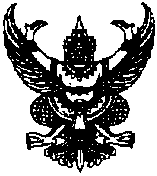 ประกาศองค์การบริหารส่วนตำบลบ้านลำนาวเรื่อง  มาตรการประหยัดพลังงานขององค์การบริหารส่วนตำบลบ้านลำนาว..........................................................		ตามที่  ให้ทุกส่วนราชการควบคุมดูแลการใช้น้ำมันเชื้อเพลิงและไฟฟ้าอย่างประหยัด โดยกำหนดเป้าหมายให้ลดจำนวนหน่วยการใช้น้ำมันและไฟฟ้าจากเดิม เมื่อเปรียบเทียบกับเดือนเดียวกันอย่างน้อยร้อยละ 10 นั้น   ตามที่องค์การบริหารส่วนตำบลบ้านลำนาว  มีแผนปฏิบัติการ  “ รวมพลังประหยัดพลังงาน ”  ซึ่งเป็นนโยบายการดำเนินงานอนุรักษ์พลังงานภายในองค์การบริหารส่วนตำบลบ้านลำนาว		เพื่อให้บุคลากรขององค์การบริหารส่วนตำบลบ้านลำนาว  อำเภอบางขัน จังหวัดนครศรีธรรมราช ทุกระดับมีความตระหนักถึงความสำคัญของการอนุรักษ์พลังงานและให้ความร่วมมือลดปริมาณการใช้ไฟฟ้า  น้ำประปา  และน้ำมันเชื้อเพลิง  และใช้พลังงานอย่างระมัดระวัง  ไม่รั่วไหลสูญเปล่า  จึงให้บุคลากรทุกคนในหน่วยงานปฏิบัติตามวิธีการปฏิบัติ  ดังนี้	1.  การประหยัดไฟฟ้า	กำหนดให้ใช้ไฟฟ้าภายในสำนักงานองค์การบริหารส่วนตำบลบ้านลำนาว โดยมีมาตรการดังต่อไปนี้เครื่องปรับอากาศ		ให้เริ่มระยะเวลาเปิด – ปิดเครื่องปรับอากาศห้องปฏิบัติงานในแต่ละวันให้สั้นลง ดังนี้	-  เริ่มเปิดเวลา  09.00  น.	-  ปิดระหว่างเวลา  12.00 น. – 13.00 น.	-  ปิด  16.00  น. หรือก่อนเวลาเลิกงานประมาณ 30 นาที หากมีภารกิจที่จะต้อง                ปฏิบัติงานนอกเวลา ให้เปิดเฉพาะที่จำเป็นต้องปฏิบัติงาน			-  ตั้งอุณหภูมิของเครื่องปรับอากาศให้อยู่ที่ 25 องศา (ประหยัดพลังงานได้ 10  %)		-  ให้นักการภารโรงทำความสะอาดแผ่นกรองอากาศ  เครื่องปรับอากาศอย่าง   น้อยเดือนละ  1  ครั้งไฟฟ้าส่องสว่าง	-  ให้เปิดไฟส่องสว่างในห้องปฏิบัติงานและในสำนักงานเฉพาะดวงที่จำเป็นเท่านั้น-  ในเวลากลางคืนให้ยามเปิดไฟฟ้าเพื่อแสงสว่างเท่าที่จำเป็นเพื่อรักษาความ    ปลอดภัยของอาคารต่าง ๆ  ภายในเขตองค์การบริหารส่วนตำบล-  ปิดไฟและเครื่องใช้ไฟฟ้าทุกชนิดเมื่อเลิกงานหรือออกจากที่ทำงานทุกครั้ง3.  เครื่องคอมพิวเตอร์และเครื่องใช้สำนักงาน	-  ห้ามมิให้เปิดเครื่องคอมพิวเตอร์โดยไม่มีการใช้งาน-  ในกรณีที่ไม่ใช้เครื่องถ่ายเอกสารเป็นเวลานาน ๆ  ควรปิดเครื่องถ่ายเอกสาร-  ให้กองช่างตรวจสอบอุปกรณ์ไฟฟ้าทุกครั้ง   ถ้ามีการชำรุดโดยดำเนินการประมาณ   ราคาซ่อมแซม และ ดูแลรักษาให้อยู่ในสภาพใช้งานอยู่เสมอ-2-	2.  การประหยัดน้ำ		2.1  ให้ใช้น้ำอย่างประหยัด  ให้กองช่างหมั่นตรวจสอบการรั่วไหลของน้ำเพื่อลดการสูญเสีย  ให้คนงานหมั่นดูแลให้อยู่ในสภาพใช้งานได้ปกติ   ถ้ามีอุปกรณ์ใด ๆ   ชำรุดให้แจ้งผู้เกี่ยวข้องทราบเพื่อดำเนินการซ่อมแซม		2.2  การรดน้ำต้นไม้ควรรดในเวลาเช้าเพราะช่วงเช้าอากาศเย็นทำให้การระเหยของน้ำน้อยลง		2.3  การใช้น้ำทำความสะอาดภาชนะหรืออื่น ๆ  ควรใช้อย่างประหยัด	3.  การประหยัดเชื้อเพลิงกำหนดให้ใช้น้ำมันเชื้อเพลิงรวมแต่ละเดือนไม่ควรเกินเดือนละ 300  ลิตร โดยมีมาตรการดังต่อไปนี้		3.1 ให้ข้าราชการและลูกจ้าง ทุกคนใช้รถยนต์เท่าที่จำเป็นและเป็นไปอย่างประหยัดและต้องขออนุมัติก่อนทุกครั้ง		3.2  กรณีไปราชการในเส้นทางเดียวกันให้เดินทางโดยรถคันเดียวกัน		3.3  ควรใช้โทรศัพท์  โทรสาร  และอินเตอร์เน็ตหรือบริการส่งเอกสารแทนการเดินทางไปติดต่อด้วยตนเองเพื่อเป็นการประหยัดน้ำมัน		3.4  ให้หมั่นตรวจสอบสภาพรถ		3.5  ควรขับรถด้วยความเร็วคงที่ไม่เกิน  90  กม./ ชม.		3.6 ให้พนักงานขับรถดับเครื่องยนต์ทุกครั้งขณะจอดคอย		3.7  ให้พนักงานขับรถศึกษาเส้นทางก่อนการเดินทาง จัดให้มีแผนที่เส้นทางประจำรถ          ใช้เส้นทางลัดเพื่อประหยัดน้ำมันเชื้อเพลิง		จึงประกาศให้ทราบโดยทั่วกัน			ประกาศ  ณ  วันที่  2  เดือน  ตุลาคม  พ.ศ.2563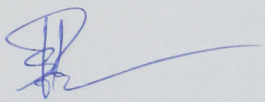 				           (ลงชื่อ)..................................................						   (นายสุเทพ  ภักดีโชติ)              นายกองค์การบริหารส่วนตำบลบ้านลำนาว